江苏省进出口商会关于召开《“一带一路”国际产能合作座谈会》的通知各会员企业：为了帮助会员企业更好地了解“一带一路”国家政策、战略及海外项目运营管理，加强“走出去”企业之间的互动交流，我会将组织企业参加由丝路国际产能合作促进中心主办，我会协办的“一带一路”国际产能座谈会，诚邀企业参加。一、活动时间：2018年5月17日下午（14：00--17:30） 二、活动地点：南京金陵江滨酒店会议楼二楼 江天厅三、活动流程：13：30～14：00 参会代表签到 14：00～14：05 主持人开场 14：05～14：20 "一带一路"国家政策、机遇及项目信息 国家发改委国际合作中心全球化研究所 执行所长 陶真 14：20～17: 30 “一带一路”案例及项目分享 “一带一路”战略分享 中冶集团海外事业部部长 中冶海外党委书记 徐永杰“一带一路”海外项目经验分享（缅甸仰光新城工业园）中国交通建设集团（中交产投）总经理助理 尹轶立 建华建材海外重点项目 建华建材投资有限公司 印尼总经理 郭强一带一路电力能源案例 北京博威能源股份有限公司 董事长 刘浩交流与问答环节四、报名方式：参会人员请于5 月16 日前将回执传真或电邮至商会，或在商会网站本通知在线报名。五、联系人及联系方式    江苏省进出口商会会员培训部联系人：杨海宁、陈硕电话：025-52308656 025-52308676 传真：025-52308982邮箱：cs@jccief.org.cn特此通知。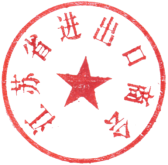                 江苏省进出口商会                2018年5月11日参会报名回执表具体地址：江苏省南京市建邺区扬子江达到万景园路8号 南京金陵江滨酒店会议楼二楼 江天厅 自驾：请导航南京金陵江滨酒店至酒店停车场（免费） 地铁：南京南站出发，可乘坐地铁1号线（往迈皋桥方向）在安德门站换乘地铁10号线（往雨山路方向），在奥体中心站下，三号口出，沿奥体大街往东步行5分钟即到。 禄口机场：可乘坐S1号线（机场线）至南京南站，换乘地铁一号线（往迈皋桥方向）在安德门站换乘地铁10号线（往雨山路方向），在奥体中心站下，三号口出，沿奥体大街往东步行5分钟即到。企业名称姓名职务手机备注